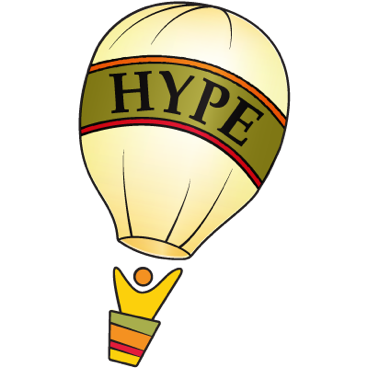 Virtual HYPE Course: Content OutlineThe information below describes the Virtual HYPE Course, being offered in Spring and Summer 2020. See p. 2 for the Course Schedule.Description: Helping Youth on the Path to Employment (HYPE) offers career-oriented classes, online, to help young adults with mental health conditions in: Finding out what you want to doPrep for getting a jobPrep for enrolling in or succeeding in schoolGetting organized for school and work3 Courses: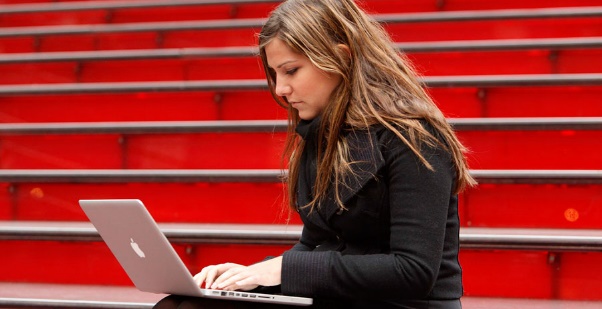 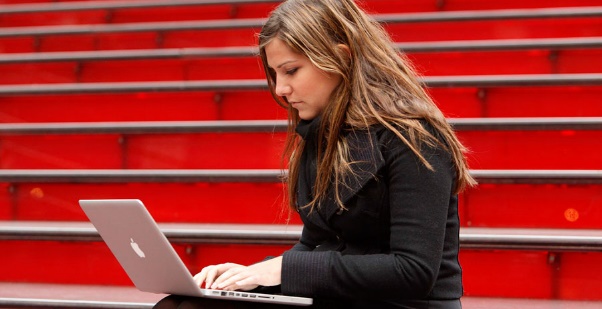 Career Decision-Making (6 weeks)HYPE Work Prep (7 weeks)HYPE School Prep (6 weeks)Eligibility: Young adults (18-30) with lived experience of a mental health condition who are interested in pursuing school and work goals are invited to participate!When: Courses will be offered throughout the Spring and Summer of 2020, at different days and times.  See our Course Schedule (next page) for more about dates and times!Location: Young adults participate from the comfort of their own homes.  They will have the opportunity to meet other young adults from around the state via video chat during course sessions.Additional Support: Each participant will have the opportunity to participate in a 1-hour individual session with course instructors during the course.Registration:  To register for one or all of the HYPE Virtual Courses for Spring and Summer 2020, register online or contact us!  Courses are limited to 12 participants per session, so sign up early. Complete our Online Registration Form! https://tinyurl.com/hypecourse20Email us at: HYPE@umassmed.edu Questions? Text or Call Debbie at: 774-312-6905HYPE Course Schedule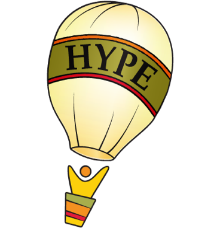 The schedule below details the 3 courses, dates and times, and topics covered. HYPE Virtual Courses will be held online, through video conferencing (Zoom) for up to 1.5 hours per week.  Participants may take one course, two, or all 3!  HYPE Course OutlineCareer DecisionsHYPE Work Prep HYPE School PrepOffering #1:Wednesdays 12:30-2:00May 13 – June 17, 2020Wednesdays 3:00-4:30May 27 – July 1, 2020Fridays  2:00-3:30June 12 – July 24, 2020 (no class July 3 for 4th of July Holiday)Offering #2Wednesdays 12:30-2:00June 24 – July 29, 2020Wednesdays  3:00-4:30July 8 – August 19, 2020Fridays 2:00-3:30July 31 – September 4, 2020HYPE Course NameCourse SessionRange of Topics CoveredCareer Decision-Making(6 weeks)Orientation Course overview and Getting to Know Each OtherCareer Decision-Making(6 weeks)Session 1Vocational InterestsCareer Decision-Making(6 weeks)Session 2Choosing a Direction: The Self-Directed SearchCareer Decision-Making(6 weeks)Session 3Personal Criteria and Researching Career OptionsCareer Decision-Making(6 weeks)Session 4Exploring Your Talents in the Gig EconomyCareer Decision-Making(6 weeks)Session 5Deciding our Career PathsHYPE Work Prep(7 weeks)Orientation Course overview and Getting to Know Each OtherHYPE Work Prep(7 weeks)Session 1Choosing the Type of Job for You: the Self-Directed SearchHYPE Work Prep(7 weeks)Session 2Networking and the “Elevator Pitch”HYPE Work Prep(7 weeks)Session 3Exploring Your Talents in the Gig EconomyHYPE Work Prep(7 weeks)Session 4Interviewing Prep: Preparing for the Common QuestionsHYPE Work Prep(7 weeks)Session 5Disclosure of a Disability and AccommodationsHYPE Work Prep(7 weeks)Session 6Getting Organized for WorkHYPE School Prep(6 weeks)Orientation Course overview and Getting to Know Each OtherHYPE School Prep(6 weeks)Session 1Choosing a Career Direction for SchoolHYPE School Prep(6 weeks)Session 2Choosing a School/ProgramHYPE School Prep(6 weeks)Session 3Applying for School: the Ins and OutsHYPE School Prep(6 weeks)Session 4Disability Services and School AccommodationsHYPE School Prep(6 weeks)Session 5Getting Organized for School